Setting and achieving goals is fundamental to running a successful business. To move from vague desires to an actionable goal plan, use the SMART framework: Develop goals that are specific, measurable, achievable, relevant, and time-based. These criteria will help you create goals that you can accomplish realistically and consistently.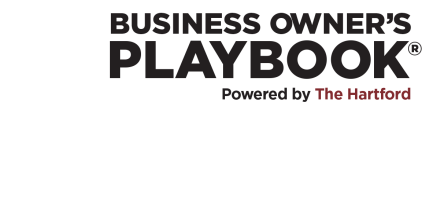 Once you establish SMART goals, create a list of specific activities and tasks that will help you accomplish each goal. Periodically review your goals, making adjustments as necessary.SpecificWhat goal do I want to accomplish?Why do I want to accomplish this goal?What are the requirements/constraints?Who is involved?Where will this take place?Example: I want to sell more products on my business’s e-commerce site.MeasurableHow will I measure my progress?How will I know that my goal is complete?Example: I want to sell 10,000 units of product on my business’s e-commerce site each month. AchievableWhat steps should I take to accomplish my goal?Are my objectives realistic and achievable?Do I have the resources to accomplish this goal?Example: I want to sell 10,000 units of product on my business’s e-commerce site each month. Currently, I sell 7,500 units of product; a 2,500 increase is reasonable for my industry.RelevantIs this goal in line with my long term objectives?Is now the right time to address this goal?Example: By selling more products, I can reinvest the extra profits to hire more staff and grow my business.Time-BoundWhen will I work on completing this goal?How long will it take to accomplish this goal?By what date should this goal be completed?Example: I want to be selling 10,000 units of product each month on my business’s e-commerce site by January 2016.